Adopted from: https://www.dc-medicaid.com/dcwebportal/nonsecure/medicaidAndMeWHAT IS MEDICAID?DC Medicaid is a healthcare program that pays for medical services for qualified people. It helps pay for medical services for low-income and disabled people. For those eligible for full services, Medicaid pays healthcare providers. Providers are doctors, hospitals, and pharmacies who are enrolled with DC Medicaid.WHAT IS DC HEALTHCARE ALLIANCE?The DC Healthcare Alliance offers a full range of health care services for its members. Benefits include: inpatient hospital care, outpatient medical care (including preventive care), emergency services, urgent care services, prescription drugs, rehabilitative services, home health care, dental services, specialty care, and wellness programs that include mother and baby care.WHO IS ELIGIBLE FOR MEDICAID?Anyone who meets the Medicaid eligibility requirements can receive Medicaid. A Medicaid recipient can be any age, race or sex.WHO IS ELIGIBLE FOR DC HEALTHCARE ALLIANCE?Live in the District of Columbia.Have no health insurance, including Medicare and Medicaid.Make less money (before taxes) than a certain limit.WHAT DOES MEDICAID OFFER? Medicaid serves as a Health Care Plan that offers coverage for doctor visits, hospitalization, eye care, dental, durable medical equipment, transportation and other related medical services. Medicaid also provides coverage of services in varied programs - Home and Community Based Waiver programs, EPSDT, etc.WHAT DOES DC HEALTHCARE ALLIANCE OFFER?Preventive Care (checkups, diet and nutrition).Health screenings (tests).Prescription drugs.Dental services (cleanings or fillings).Family planning services (birth control).Urgent and emergency care (emergency room).Immunizations (shots).Prenatal care (pregnancy).Well child care (checkups for children).Wellness programs (eating well and staying healthy).Hospital care (medical, surgical, and GYN).WHERE DO I APPLY FOR MEDICAID? You may apply for Medicaid at your local IMA Service Center. For a list of IMA Service Center locations, visit https://www.dc-medicaid.com/dcwebportal/nonsecure/contactUsHOW CAN I JOIN DC HEALTH CARE ALLIANCE?You can fill out an application at any of the places listed below. After you submit your application, it takes about 30 days for you to hear whether you have been approved for enrollment. If you are, you will receive a membership card. Once you are enrolled in the Alliance, you must fill our a form every 12 months to prove that you are still eligible to receive benefits. 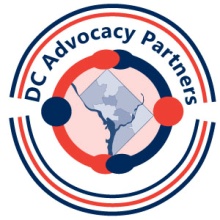 Resources – DC MedicaidDC Healthcare Alliance Enrollment LocationsDC Healthcare Alliance Enrollment LocationsDC General
1900 Massachusetts Avenue, SE
Washington, DC 20003Southwest Community Clinic
850 Delaware Avenue, SW
Washington, DC 20024Hunt Place Clinic
4130 Hunt Place, NE
Washington, DC 20019Greater Southeast Hospital
1310 Southern Avenue, SE
Washington, DC 20032Woodridge Clinic
2146 24th Place, NE
Washington, DC 20018Congress Heights Clinic
3720 Martin Luther King, Jr. Avenue, SE
Washington, DC 20032Anacostia Clinic
1328 W Street, SE
Washington, DC 20020Walker-Jones Clinic
1100 First Street, NW
Washington, DC 20001